Liens : 
Les régularités dans la natureNous pensons souvent qu’une régularité est quelque chose qui se répète plusieurs fois de la même façon.
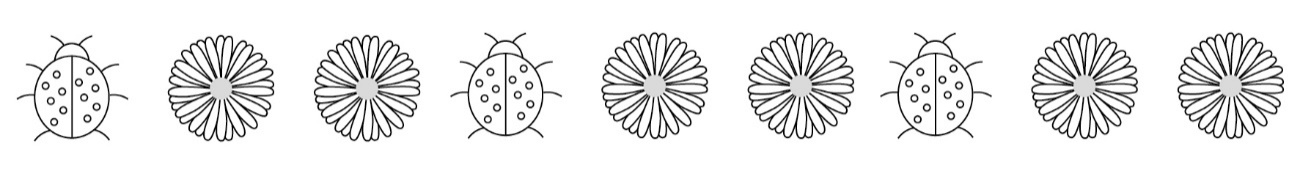 Dans la nature, on trouve des régularités partout, y compris sur les animaux, sur les plantes et dans le cielLes rayures d’un zèbre forment une régularité, bien que deux rayures ne soient pas exactement les mêmes.
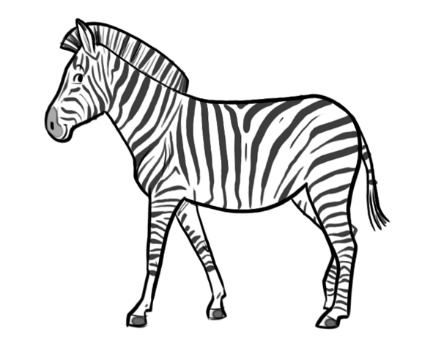 Quelles régularités vois-tu ?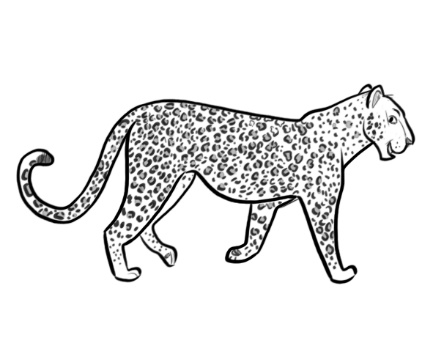 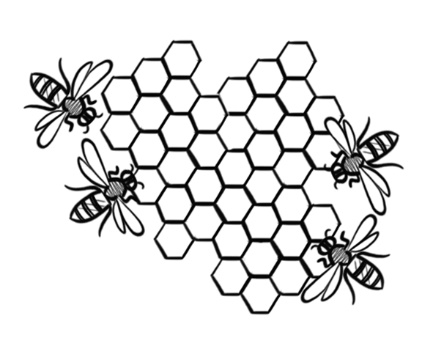 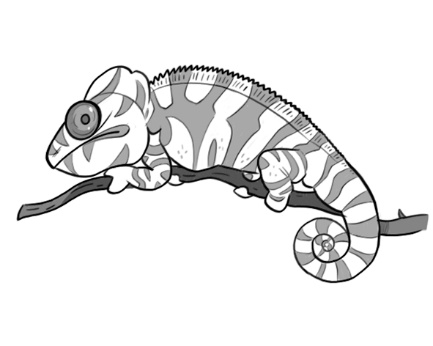 Regarde autour de toi. Quelles régularités vois-tu ?